РУКОВОДСТВО ПОЛЬЗОВАТЕЛЯФункциональные особенностиИспользует 4 светодиода CREE XP-G3 S3 при максимальной мощности светового потока 2 700 люменЛегкая и прочная конструкция корпуса, обработанного на станке с ЧПУ типа CNС, обеспечивает высокую эффективность охлажденияПолностью отражающие оптические линзы для обеспечения равномерного и мягкого светаМаксимальная пиковая интенсивность до 4 500 кандел и дальность луча до 134 метров.Питание от литий-ионной батареи высокой емкости 21700 и совместимость с батареями 18650 и CR123 для обеспечения времени работы до 1 200 часовУправление 5 уровнями яркости и 3 специальными режимами посредством одного переключателя.Встроенная зарядная цепь литий-ионного аккумулятора с портом Micro-USBВ комплект входит литий-ионный перезаряжаемый аккумулятор NITECORE 21700 (NL 2140HP 4 000 мАч)Режим СТРОБОСКОП использует случайные преобразования частоты для обеспечения поразительных световых эффектовИндикатор питания под переключателем отображает оставшийся уровень заряда аккумулятора (Патент № ZL201220057767.4)Индикатор питания также может отображать напряжение аккумулятора (±0,1 В)Оптическая система широкого диапазона с углом освещения 100°, специально разработанная для наружного примененияВстроенный "Усовершенствованный модуль регулировки по температуре" (ATR) (Патент № ZL201510534543.6)В комплект входит специально разработанное легкое налобное крепление из воздухопроницаемого материала Электронная защита от обратной полярностиИзготовлен из алюминиевого сплава авиационного классаТвердая анодированная отделка военного класса HA IIIРейтинг соответствует стандарту IP68 (с возможностью погружения на глубину до 2 метров)Ударопрочность при падении с высоты до 1 метраМагнитная задняя крышка, которую можно использовать в качестве подставки.Технические характеристикиДлина: 128,2 мм (5,05 дюйма)Размеры головной части: 28,85 мм×31,77 мм (1,14 дюйма×1,25 дюйма)Диаметр корпуса: 26 мм (1,02 дюйма)Диаметр рукоятки: 28,3 мм (1,11 дюйма)Вес: (Подлежит уточнению) (С учетом веса скобы и налобного крепления, без учета веса аккумуляторной батареи)100 г. (3.53 унции) (Без учета веса скобы, налобного крепления и аккумуляторной батареи)Дополнительные принадлежностиЛитий-ионный перезаряжаемый аккумулятор NITECORE 21700 (NL2140HP 4 000 мАч), запасное уплотнительное кольцо, хомутик, налобное крепление, скоба, аккумуляторный магазин 18650/CR123, USB-кабель для зарядки, шнурокВарианты аккумуляторных батарейТехнические характеристикиПримечание: Приведенные данные были получены в соответствии с международными стандартами испытания фонарей ANSI/NEMA FL1 при использовании одного литий-ионного аккумулятора 21700 (5 000 мАч) в лабораторных условиях. При практическом использовании указанные данные могут изменяться в зависимости от индивидуальных особенностей использования батареи и условий окружающей среды.* Время работы для уровня яркости ТУРБО протестировано без регулирования температуры.* Возможность использования уровня яркости ТУРБО: Уровень яркости TУРБО может быть доступен лишь с использованием перезаряжаемой литий-ионной аккумуляторной батареи 21700/18650 с силой тока свыше 8A. Уровень яркости ТУРБО недоступен при использовании батарей CR123/RCR123.Инструкция по эксплуатации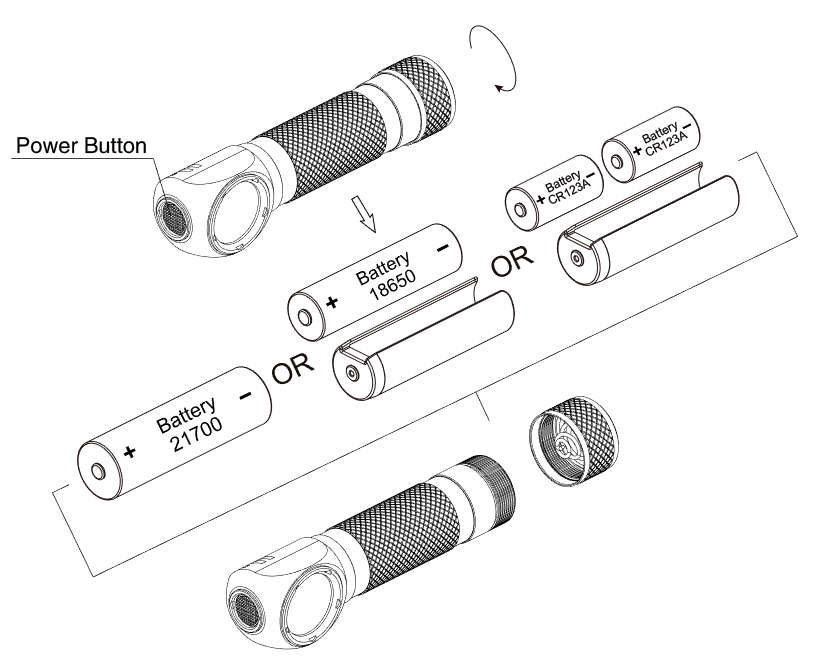 Установка батарейВставьте аккумулятор(-ы), как показано на рисунке, и закрутите торцевую крышку.Примечание: После установки аккумулятора лампа индикатора питания, расположенная рядом с торцевыми выключателями, будет мигать, показывая напряжение аккумулятора. Для получения более подробной информации см. раздел настоящего руководства «Индикация питания».Предупреждения:Убедитесь в том, что положительный(-е) терминал(-ы) аккумулятора(-ов) при вставке направлен(-ы) в сторону головной части. Устройство не будет работать, если аккумулятор(-ы) вставлен(-ы) неправильно.Необходимо использовать аккумуляторный магазин для батарей 1 x 18650/2 x CR123, чтобы батареи не расшатывались, и был обеспечен стабильный контакт.НЕ направляйте луч в незащищенные глаза.Если устройство хранится в рюкзаке или не используется длительное время, необходимо извлечь все аккумуляторы, чтобы предотвратить случайное включение и утечку электролита.НЕ погружайте нагретый фонарь в жидкость. Это может привести к невосстановимому повреждению фонаря из-за разницы давления воздуха внутри и снаружи корпуса.Продукт содержит элементы с сильным магнитным полем. ЗАПРЕЩАЕТСЯ располагать изделие вблизи предметов, которым может быть нанесен вред при воздействии магнитного поля.Включение/ВыключениеВключение:	Когда фонарь выключен, нажмите кнопку питания и удерживайте 1 секунду для его включения.Выключение:  Когда фонарь включен, нажмите кнопку питания и удерживайте 1 секунду для его выключения.Примечание: Фонарь HC25 имеет функцию запоминания режима. При повторной активации налобный фонарь автоматически переходит к уровню яркости, сохраненному в памяти последним.Уровни яркостиКогда фонарь включен, используйте короткое нажатие кнопки питания, чтобы переключать уровень яркости в следующей последовательности: «СВЕРХНИЗКИЙ - НИЗКИЙ - СРЕДНИЙ - ВЫСОКИЙ - ТУРБО».Прямой доступ к уровню СВЕРХНИЗКИЙ/ТУРБОСВЕРХНИЗКИЙ: Когда фонарь выключен, используйте короткое нажатие кнопки питания для прямого доступа к уровню СВЕРХНИЗКИЙ.ТУРБО: Когда фонарь выключен, нажмите и удерживайте кнопку питания более чем 1 секунду для прямого доступа в режим ТУРБО после достижения сохраненного в памяти уровня яркости.(При прямом доступе в обоих вышеописанных случаях функция запоминания режимов не активируется).Специальные режимы (СТРОБОСКОП/МАЯК/SOS)Когда фонарь выключен, нажмите кнопку питания дважды, чтобы активировать режим СТРОБОСКОП.Когда режим СТРОБОСКОП включен, короткое нажатие кнопки питания будет переключать фонарь между следующими специальными режимами: МАЯК - SOS - СТРОБОСКОП.Когда один из специальных режимов включен, нажмите кнопку питания и удерживайте 1 секунду для выхода из специальных режимов и выключения фонаря.Функция зарядкиHC35 оснащен интеллектуальной системой зарядки. Как показано на рисунке, используйте USB-кабель для подключения внешнего источника питания (например, USB-адаптера, компьютера или других устройств зарядки USB) к USB-порту, расположенному в головной части, чтобы начать процесс зарядки.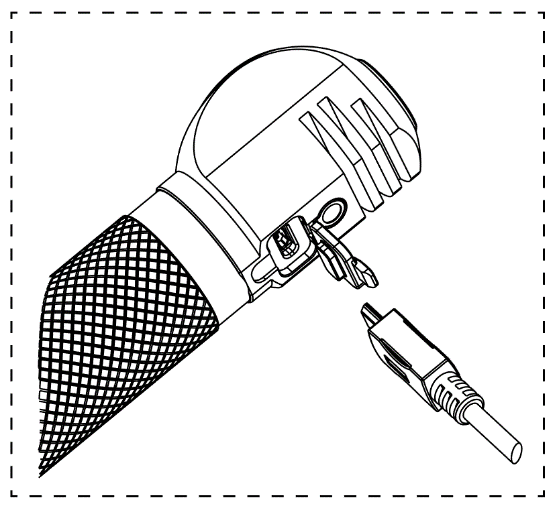 В процессе зарядки индикатор заряда будет медленно мигать, тем самым оповещая пользователя.Когда аккумулятор полностью зарядится, HC35 прекратит процесс зарядки, а индикатор зарядки будет включен постоянно, тем самым оповещая пользователя.Время зарядки для литий-ионной аккумуляторной батареи 21700 (5 000 мAч) составляет приблизительно 3 ч 15 мин. (При зарядке от адаптера 5В/2A )Индикация питанияКогда аккумуляторная батарея вставлена, а задняя крышка закручена и не касается источника питания, индикатор питания будет мигать, указывая напряжение аккумуляторной батареи (±0.1В). Например, если напряжение аккумулятора составляет 4,2 В, лампочка индикатора питания мигнет 4 раза, за этим последует пауза в 1,5 секунды, после чего лампочка мигнет еще 2 раза. Разные значения напряжения указывают на соответствующие остаточные уровни заряда батареи: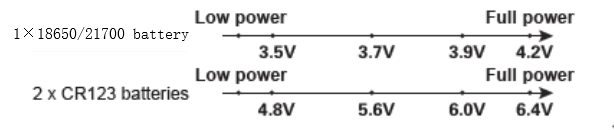 Примечание:При использовании двух установленных последовательно аккумуляторов CR123/RCR123 индикатор покажет только среднее значение напряжения двух аккумуляторов.В том случае, если индикатор не показывает правильное значение напряжения, нажмите и удерживайте кнопку питания более 1 секунды при открученной задней крышке, чтобы обеспечить полное выключение питания налобного фонаря, а затем снова закрутите заднюю крышку.ATR (Усовершенствованный модуль регулировки по температуре)Встроенная технология ATR регулирует уровень яркости НС35 в соответствии с условиями работы и условиями окружающей среды, что обеспечивает оптимальную производительность изделия.Замена аккумуляторовАккумуляторы следует заменять в том случае, когда лампочка индикатора питания мигает быстро и непрерывно, и при этом свет становится слабым, или фонарь перестает реагировать на нажатия ввиду низкого уровня заряда.Техническое обслуживаниеКаждые 6 месяцев резьбовые соединения следует протирать чистой тканью и наносить на них тонкий слой смазки на силиконовой основе.Гарантийное обслуживаниеВся продукция компании NITECORE® имеет гарантию качества. Любое неработающее/бракованное изделие может быть заменено у местного дистрибьютора/дилера в течение 15 дней после приобретения. По истечении этого срока любое неработающее/бракованное изделие NITECORE® можно бесплатно отремонтировать в течение 60 месяцев с даты приобретения. По окончании 60 месяцев вступает в силу ограниченная гарантия, распространяющаяся на стоимость работ и техническое обслуживание, без учета стоимости запасных частей и принадлежностей.Гарантия будет аннулирована в том случае, если1. изделие(-я) повреждено(-ы), либо в его (их) конструкцию внесены изменения лицами, не имеющими на то соответствующих полномочий;2. изделие(-я) повреждено(-ы) в результате неправильной эксплуатации; (например, установки батарей с обратной полярностью)3. изделие(-я) повреждено(-ы) в результате утечки электролита.Для получения оперативной информации о гарантийном обслуживании продукции NITECORE® обратитесь к местному дистрибьютору либо направьте сообщение на адрес электронной почты service@nitecore.com.※ Все изображения, тексты и заявления, содержащиеся в настоящем руководстве, могут быть использованы только в справочных целях. При обнаружении любого расхождения между информацией, содержащейся в настоящем руководстве, и информацией, размещенной на сайте www.nitecore.com, Компания Sysmax Industry Co., Ltd. оставляет за собой право толкования и изменения содержания настоящего документа в любой момент времени без предварительного уведомления.Наши контакты
Москва, Пятницкое шоссе 18
ТК Митинский Радиорынок, (павильоны 33) 
Веб-сайт: www.nitecore.ru
Эл. почта: info@nitecore.ru
Тел: 8 495 660 1798
Ищите нашу группу в facebook: Nitecore Россия 
@NITECORERUТипНоминальное напряжениеСовместимостьNITECORE NL2140HP 4 000 мАч217003,6 ВДа (Рекомендуема и перезаряжаема)Литий-ионная аккумуляторная батарея 21700 (С силой тока свыше 8 А)217003,6 В/3,7 ВДа (Рекомендуема и перезаряжаема)Литий-ионная аккумуляторная батарея 18650 (С силой тока свыше 8 А)186503,6 В/3,7 ВДа (Совместима и перезаряжаема)Основная литиевая батареяCR1233 ВДа (Совместима, но не перезаряжаема)Литий-ионная аккумуляторная батареяRCR1233,6 В/3,7 ВДа (Совместима, но не перезаряжаема)Литий-ионная аккумуляторная батарея 21700 (Сила тока менее 8 А)217003,6 В/3,7 ВНет (Не совместима)Литий-ионная аккумуляторная батарея 18650 (Сила тока менее 8 А)186503,6 В/3,7 ВНет (Не совместима)СТАНДАРТ FL1ТУРБОВЫСОКИЙ УРОВЕНЬСРЕДНИЙ УРОВЕНЬНИЗКИЙ УРОВЕНЬСВЕРХНИЗКИЙ УРОВЕНЬСТРОБОСКОПМАЯКSOS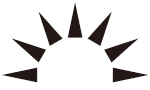 2 700 люмен800 люмен270 люмен40 люмен1 люмен2 700 люмен2 700 люмен2 700 люмен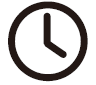 *45 мин3 ч8 ч 15 мин52 ч1 200 ч───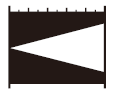 134 м73 м40 м14 м3 м───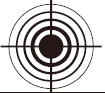 4 500 кандел1 330 кандел400 кандел52 канделы2 канделы───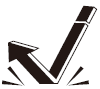 1 м (ударопрочность)1 м (ударопрочность)1 м (ударопрочность)1 м (ударопрочность)1 м (ударопрочность)1 м (ударопрочность)1 м (ударопрочность)1 м (ударопрочность)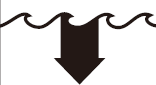 IP68, 2 м (водонепроницаемый, с возможностью погружения)IP68, 2 м (водонепроницаемый, с возможностью погружения)IP68, 2 м (водонепроницаемый, с возможностью погружения)IP68, 2 м (водонепроницаемый, с возможностью погружения)IP68, 2 м (водонепроницаемый, с возможностью погружения)IP68, 2 м (водонепроницаемый, с возможностью погружения)IP68, 2 м (водонепроницаемый, с возможностью погружения)IP68, 2 м (водонепроницаемый, с возможностью погружения)Power ButtonКнопка питанияBatteryАккумуляторная батареяBatteryАккумуляторная батареяBatteriesАккумуляторные батареиLow powerНизкий уровень зарядаFull powerПолный уровень зарядаVВ